info-msc-pgb@geo.auth.gr 2310-998556, 998540Παρακαλώ όπως μου ανατεθεί η εκπόνηση Μεταπτυχιακής Διπλωματικής Εργασίας με : Με εκτίμηση  [Υπογραφή/ Ονοματεπώνυμο] 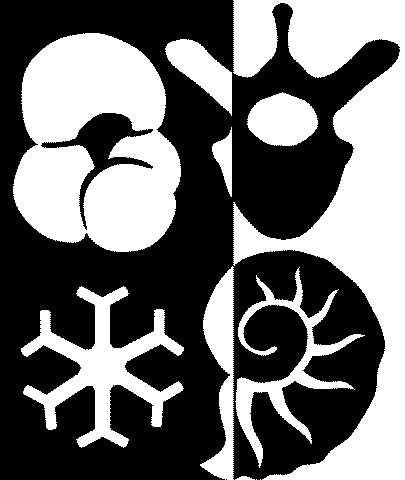 ΔΠΜΣ ΠΑΛΑΙΟΝΤΟΛΟΓΙΑ – ΓΕΩΒΙΟΛΟΓΙΑΑΙΤΗΣΗ ΕΚΠΟΝΙΣΗΣΜΕΤΑΠΤΥΧΙΑΚΗΣ ΔΙΠΛΩΜΑΤΙΚΗΣ ΕΡΓΑΣΙΑΣΑριθμ. Πρωτ. -Προς ΣΕ ΔΠΜΣΘεσσαλονίκη/Αθήνα/Πάτρα //20ΕπώνυμοΌνομαΤηλέφωνοEmail address Προτεινόμενο ΘέμαΓλώσσα (Ελληνική ή Αγγλική)Προτεινόμενο ΕπιβλέπονταΠερίληψη (ως 150 λέξεις)Περίληψη (ως 150 λέξεις)